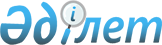 Азаматтық қызметші болып табылатын және ауылдық жерде жұмыс iстейтiн әлеуметтiк қамсыздандыру, бiлiм беру, мәдениет, спорт және ветеринария саласындағы мамандарға кемінде жиырма бес пайызға жоғарылатылған лауазымдық айлықақылар мен тарифтiк ставкаларды белгiлеу туралы
					
			Күшін жойған
			
			
		
					Қостанай облысы Жангелдин ауданы мәслихатының 2015 жылғы 30 шілдедегі № 231 шешімі. Қостанай облысының Әділет департаментінде 2015 жылғы 25 тамызда № 5838 болып тіркелді. Күші жойылды - Қостанай облысы Жангелдин ауданы мәслихатының 2016 жылғы 18 қаңтардағы № 253 шешімімен

      Ескерту. Күші жойылды - Қостанай облысы Жангелдин ауданы мәслихатының 18.01.2016 № 253 шешімімен (қол қойылған күнінен бастап күшіне енеді).      Қазақстан Республикасының 2007 жылғы 15 мамырдағы Еңбек кодексінің 238-бабының 2-тармағына, «Қазақстан Республикасындағы жергілікті мемлекеттік басқару және өзін-өзі басқару туралы» 2001 жылғы 23 қаңтардағы Қазақстан Республикасы Заңының 6-бабы 1-тармағының 15) тармақшасына сәйкес, Жангелдин аудандық мәслихатыШЕШІМ ҚАБЫЛДАДЫ:



      1. Азаматтық қызметші болып табылатын және ауылдық жерде жұмыс iстейтiн әлеуметтiк қамсыздандыру, бiлiм беру, мәдениет, спорт және ветеринария саласындағы мамандарға қызметтің осы түрлерімен қалалық жағдайда айналысатын азаматтық қызметшілердің айлықақыларымен және ставкаларымен салыстырғанда аудандық бюджет қаражаты есебінен кемінде жиырма бес пайызға жоғарылатылған лауазымдық айлықақылар мен тарифтiк ставкалар белгiленсін.



      2. Мәслихаттың 2014 жылғы 26 наурыздағы № 163 «Азаматтық қызметші болып табылатын және ауылдық жерде жұмыс iстейтiн әлеуметтiк қамсыздандыру, бiлiм беру, мәдениет және ветеринария саласындағы мамандарға қызметтің осы түрлерімен қалалық жағдайда айналысатын азаматтық қызметшілердің айлықақыларымен және ставкаларымен салыстырғанда кемінде жиырма бес пайызға жоғарылатылған лауазымдық айлықақылар мен тарифтiк ставкаларды белгiлеу туралы» шешімінің (Нормативтік құқықтық актілерді мемлекеттік тіркеу тізілімінде № 4598 тіркелген, 2014 жылғы 24 сәуірде «Әділет» ақпараттық-құқықтық жүйесінде жарияланған) күші жойылды деп танылсын.



      3. Осы шешім алғашқы ресми жарияланған күнінен кейін күнтізбелік он күн өткен соң қолданысқа енгiзiледі.      Жангелдин аудандық мәслихаты

      он алтыншы сессиясының төрағасы,

      аудандық мәслихаттың хатшысы               С. Нургазин      КЕЛІСІЛДІ:      "Жангелдин ауданының экономика

      және бюджеттік жоспарлау бөлімі"

      мемлекеттік мекемесінің басшысы

      __________________ Е. Биржикенов

      2015 жылғы 31 шілде
					© 2012. Қазақстан Республикасы Әділет министрлігінің «Қазақстан Республикасының Заңнама және құқықтық ақпарат институты» ШЖҚ РМК
				